Муниципальное казенное дошкольное образовательное учреждение                     «Детский сад №6 «Ромашка» с. РагулиМетодическая разработка образовательной  деятельности с детьми:                                    Воспитатель: Чернышова Ольга Николаевна                                             356713 Ставропольский край                                                     Апанасенковский район, с.Рагули                                        ул.Подгорная 2 тел. 67-3-96                                                     2016г.Конспект НОД по ФЭМП в средней группе    «Играем и считаем»Задачи: упражнять в умении различать и называть знакомые геометрические фигуры, круг, квадрат, треугольник, прямоугольник;закреплять умение считать в пределах 5, познакомить с порядковым значением числа, учить отвечать на вопросы «сколько? », «который по счету? », «на котором месте?»;закрепить знания о частях сутокМатериал для занятия: видео  от Умняшки,  модули геометрических фигур,  карточки для счета, карточки с цифрами, проектор, слайдовая презентация «Занимательные задачки».Ход занятия:Организационный момент. Здравствуте, дети. Посмотрите, к нам пришли  гости. Поздоровайтесь.А теперь давайте пройдем на середину зала.Мы построим ровный круг,Справа друг и слева друг.Дружно за руки возьмемся,И друг другу улыбнемся!У всех хорошее настроение?Все забыты огорчения?Я прошу вас мне сказать:Готовы  вы сейчас считать? (ответы детей)-Ребята, сегодня мы получили видеосообщение. Хотите узнать, что там?-Давайте посмотрим на экран.Звонит телефон.-«Здравствуйте ,ребята! Меня зовут кукла Умняшка. Я живу в волшебной стране Игрляндия!  И я приглашаю вас к себе в гости! Я слышала, что вы очень послушные, умные и сообразительные ребята, и я очень хочу с вами познакомиться! »- А вы хотите познакомиться с Умняшкой?-Дети: да- Давайте  же отправимся в волшебную страну Игрляндию. Нам предстоит долгий путь.Отправляемся друзья! Отставать никак нельзя!(дети идут по камушкам, по песочку, по листочкам)1 задание «Геометрические фигуры».- Ой, ребята, смотрите, где это мы очутились? А я знаю. Мы на лужайке. Проходите на лужайку. А кто живет на этой лужайке, мы узнаем, если отгадаем загадки.Прикатилось колесо,Ведь похожее оно,Как наглядная натураЛишь на круглую фигуру.Догадался, милый друг?Ну, конечно, это … (круг)***На фигуру посмотриИ в альбоме начертиТри угла. Три стороныМеж собой соедини.Получился не угольник,А красивый… (треугольник)***Я фигура – хоть куда,Очень ровная всегда,Все углы во мне равныИ четыре стороны.Кубик – мой любимый брат,Потому что я…. (квадрат)***Растянули мы квадратИ представили на взгляд,На кого он стал похожимИли с чем-то очень схожим?Не кирпич, не треугольник -Стал квадрат… (прямоугольник).- Догадались, кто живет на этой лужайке? Посмотрите  на экран Ответы детей:  - КРУГ, ТРЕУГОЛЬНИК,  КВАДРАТ, ПРЯМОУГОЛЬНИК.- -Как их назвать по другому?  Правильно -это геометрические фигуры.- Ребята, а хотите, я вам расскажу сказку о прямоугольнике и квадрате. Садитесь удобнее. Итак, слушайте сказку.«В царстве - государстве геометрических фигур жили - были Прямоугольник и Квадрат.- «Я такой неуклюжий» - говорил Прямоугольник «Если поднимусь во весь рост, становлюсь высоким и узким. Вот таким.А если лягу на бок, то становлюсь низким и толстым. Вот таким.А ты всегда остаешься одинаковым, - говорил он, обращаясь к Квадрату, - и стоя, и сидя, и лежа» -«Да уж, - отвечал с гордостью Квадрат. - У меня все стороны равны». И переворачивался с боку на бок, но его рост и ширина от этого не менялись.    Но однажды случилось вот что. Одна девочка гуляла в лесу и заблудилась. Она не знала, в какую сторону ей идти, где её дом. И вдруг она встретила Квадрат и Прямоугольник. Поскольку у Квадрата был очень важный вид, девочка обратилась к нему: «Можно я заберусь на вас и посмотрю, где мой дом? » Она забралась  сначала на одну его сторону, но не чего не увидела из - за деревьев, потом попросила Квадрата перевернуться, но и на этот раз ничего не увидела, поскольку все стороны квадрата равны.- «Может быть я смогу помочь тебе? » - спросил скромный Прямоугольник. Он встал во весь рост, девочка забралась на него и оказалась выше деревьев. Она увидела свой дом и узнала куда идти. -«Давай мы тебя проводим», - предложил Квадрат. Вдруг на их пути оказалась речка. «Господин Квадрат, помогите мне через речку перебраться! » - попросила девочка. Квадрат подошел к речке и хотел дотянуться до другого берега, но. Плюх и упал в воду. Добрый Прямоугольник помог своему товарищу вылезти из воды. А затем лег на бок и стал мостом. Девочка перебежала по Прямоугольнику и оказалась дома. «Спасибо, - сказала девочка геометрическим фигурам, - вы не оставили меня в лесу и помогли найти дорогу домой. Теперь я знаю, - обратилась девочка к Прямоугольнику, - что вы очень полезная фигура». «Ну что ты, - скромно ответил Прямоугольник, - просто мои стороны разной длины: две длинные, а две короткие».-Ребята, понравилась вам сказка? Какие стороны у прямоугольника?Дети: две длинные, а две короткие. Правильно. Молодцы.-А у квадрата? (все стороны одинаковые, все стороны равны). Молодцы .А теперь отправляемся  дальше! (опять дети идут по кочкам, камушкам, песочку, болоту)2 задание «Считаем до 5»- Смотрите, ребята, мы с вами оказались в королевстве феи Считалочки. Но она сейчас в отъезде по делам. И вот фея Считалочка уехала, а числа 1,2,3,4 и 5 решили пока ее нет, немного пошалить и перепутались так, что забыли свои порядковые места. Поэтому в королевстве даже солнышко спряталось. Давайте им поможем навести порядок?! Но сначала вспомним счет по порядку. Воспитатель показывает числа и побуждает детей произнести : Один, два, три, четыре и пять!Дети садятся за столы и работают с карточками.(Дети расставляют числа по порядку).- Молодцы, вы все сделали правильно!Пока мы с вами выполняли задание феи, выглянуло солнышко.Посмотрите на экран.Физминутка под музыку.Давайте потанцуем вместе с солнышком:Солнышко лучистое любит скакатьС облачка на облачко перелетатьРаз, два ,три, четыре; Раз, два, три, четыре; Раз, два, три, четыре, пять.-Вот какие вы детки молодцы потанцевали с солнышком. - А теперь ребята, давайте посчитаем. Фея Считалочка нам еще одно задание приготовила.Дети рассматривают  картинки с изображением разных предметов.  Затем  выполняют движения соответствующие тексту.Сколько яблочек у нас,Столько мы подпрыгнем раз. (1)- Сколько листиков у нас,Столько мы присядем раз. (2)- Сколько красных мухоморов,Столько сделаем наклонов. (3)- Сколько баночек у нас,Столько хлопнем с вами раз. (4)- Сколько клоунов веселых,Столько топнем с вами раз (5).- Молодцы! Справились со всеми заданиями феи Считалочки! Мы можем идти  дальше!3 задание «Реши задачку»- Ой, куда это мы опять пришли? А попали мы в королевство принца Задачкина,  здесь тоже нужно выполнить одно  задание. Вы готовы?   - Тогда давайте решим с вами занимательную  задачку, которые приготовил для нас принц. Только слушать  нужно очень внимательно!-Навострите свои ушки на макушке и послушайте:  Презентация.                                               Задачка «В гостях у пчелы».Пролетела сорока по лесу и сообщила, что пчелы будут зверей медом угощать. Первым к улью прибежал медведь. За ним прискакала белочка . Третьим примчался заяц. Затем пришла лиса.  А последним приковылял волк.- Перечислите всех, кто прибежал к улью.- Сколько их всего?(5)-Какой по счету прискакала белочка? (второй)- Каким  по счету примчался к улью заяц?.Правильно третьим.-Какой по счету пришла лиса? (Четвертой)- Каким по счету приковылял волк?(Пятым)Молодцы ребята правильно решили задачку. - Нам нужно отправляться дальше! (опять дети идут по известному маршруту)- Ну, вот, наконец, мы дошли до страны Игрляндии! (детей встречает кукла Умняшка)- Дети давайте поздороваемся. Здравствуй, Умняшка!- Здравствуйте, ребята!  Я очень рада что вы пришли ко мне в гости. Как вы до меня добрались? Трудно было? Какие вы молодцы! А хотите со мной поиграть? А я посмотрю, какие вы умненькие и сообразительные!Начинаем мы опять:Решать, отгадывать, смекать!Дети  играют с Умняшкой.Игра «Когда это бывает?»Завтракаем мы утром, а ужинаем …(вечером)Спим мы ночью, а делаем зарядку…(утром)Днем мы обедаем, а завтракаем …(утром)Солнце светит днем, а луна…(ночью)Ужинаем мы вечером, а обедаем…(днем)В садик мы идем утром, а из садика….(вечером)После игры  кукла Умняшка подводит совместно с детьми итог занятия.Умняшка: Молодцы ребята ! Какие вы умные ,сообразительные и смекалистые. Очень я вами довольна. Вы сегодня столько заданий выполнили чтобы попасть ко мне в гости. И считали и  решали задачки.   Поэтому я хочу вам вручить сюрприз.- Воспитатель: Ребята, нам пора возвращаться в детский сад. -Скажите  Умняшке: «До свидания». Умняшка:  До свидания! Приходите еще!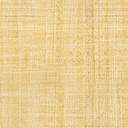 